『택시 영수증 용지 구매 사업』제안 요청서2023.01.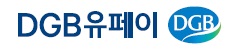 목      차Ⅰ 제안요청 안내	31. 입찰개요	32. 입찰 참가자격	3Ⅱ 제안요청 사항	31. 제안 전제조건	32. 제안서 및 제안서류의 제출	43. 사업자 선정 기준	44. 제안 관련 유의사항	45. 사업일정	56. 문의사항	5< 별첨 > 입찰 관련 양식Ⅰ 제안요청 안내   1. 입찰 개요    ○ 사 업 명 : 택시 영수증 용지 구매 사업    ○ 사업기간 : 계약 체결 후 2개월 이내    ○ 입찰방법 : 일반(공개) 경쟁 입찰(최저가 낙찰제)    ○ 구매내용   2. 입찰참가 자격○ 부도, 법정관리 등 계약이행이 곤란한 사업자는 제외     ○ 하기(Ⅱ) 제안전제 조건 수용가능 업체(미 수용 업체 참여 불가)Ⅱ 제안요청 사항  1. 제안 전제조건   ○ 제안 전제조건을 수용하는 것을 전제로 제안 참여 가능함(미 수용업체 참여불가)    가. 업체선정       (1) 제안서 검토 과정에서 부적격 업체는 업체선정에서 제외될 수 있음       (2) 업체선정을 위한 제반 업무는 공개하지 않으며, 이에 대한 제반 이의를 제기할 수 없음    나. 구매 물품       (1) 목적물의 제작 및 배송은 2023년 2월 28일(화)까지 완료되어야 함       (2) 목적물의 배송은 대구법인택시 84개 업체 및 당사에 대하여 요청수량에 맞추어 개별 배송되어야 함          - 배송지 및 배송수량에 대하여 별도 제공다. 기타 계약조건○ 사업자 선정 완료 후 계약 체결 절차가 진행되며, 계약과 관련한 제반 행정적절차 및 내용은 당사의 기준을 수용하여야 한다.          - 계약이행보증금 : 계약금액의 10%         - 대금지급 : 개별 배송 완료 확인 후 일괄지급2. 제안서 및 제안서류의 제출    가. 제안서 제출마감 : 2023.01.12(목) 18:00 까지    나. 신청방법 : 우편접수(방문접수 불가)    다. 접수처 : 대구광역시 수성구 달구벌대로 2503 (범어동, 9층) ㈜DGB유페이 경영기획팀     라. 입찰 제안시 제출서류        (1) 입찰참가 신청서 – 1부       (2) 가격 제안서* – 1부(밀봉하여 제출)            * 가격제안 상세 견적서 첨부            * 작성 시 업체 개별 배송에 대한 제반 비용 포함하여 작성 (3) 사업자등록증 사본(원본대조필) – 1부 (4) 인감증명서 – 1부(5) 청렴계약이행확약서 – 1부3. 사업자 선정 기준  가. 사업자 선정은 최저가 낙찰제로서 입찰금액을 기준으로 한다.  나. 제안가격은 부가세를 포함한 금액으로 제안하여야 한다. 4. 제안관련 유의사항  가. 제안업체는 제안요청서의 내용을 명확히 파악하고 당사 사업의 요건 등을 충분히 인지한 후 제안하여야 한다.  나. 다음 각 경우에 해당하는 경우 그 입찰을 무효로 한다.    (1) 입찰참가자격이 없는 자가 한 입찰    (2) 동일사항에 동일인이 2통 이상의 입찰서를 제출한 입찰    (3) 입찰관련 서류를 위〮변조한 자의 입찰    (4) 입찰서 및 제출서류가 제출기한까지 도착하지 아니한 입찰5. 사업일정6. 문의사항가. 제안 관련 문의는 반드시 E-Mail을 활용해 주시길 바라며, 전화 또는 구두 질의 및 응답한 사항은 효력을 갖지 못함    나. 담당자 및 문의처끝.구분규격구매수량택시 영수증 용지57*28345,000개구 분일 정비 고입찰 서류 접수2023.01.05(목) ~ 2023.01.12(목)우편 접수최종선정 통보 및 계약체결2023.01.13(금) ~ 2023.01.20(금)물품 구매 계약제작 및 배송 2023.01.20(금) ~ 2022.02.28(화)개별 배송대금 지급배송 완료 확인 시일괄 지급소 속직위/성명전화번호E-Mail경영기획팀대리 김정훈053-740-5429Kjh3280@dgbfn.com